Appendix 2: SPORTS ASSEMBLY MOTION FORM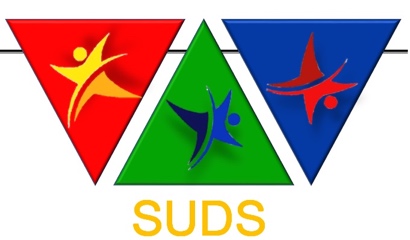 This Form must be used by IDSFF if they wish to place a Motion to the SUDS Sports AssemblyForms must be submitted to the Vice President Administration (lizzvog13@gmail.com)by ……………………………………….Motion From (IDSSF): ………………………………………….Submitted by (Name) ……………………………………………………..  Position ………………………………..Signature ……………………………………………………………………….  Date ……………………………………..